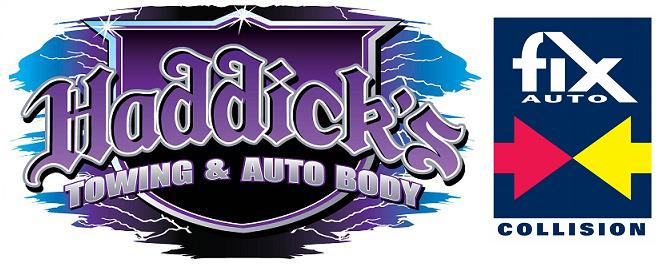 Limited Power of AttorneyI, ___________________________, do hereby authorize___________________________And/or its agents, representatives, associates, or its affiliate’s_________________, to pick up my vehicle, (Year) __________ (Make) ________________ (Model) __________________(License Plate)______________ (Vehicle ID Number VIN)_______________________________That was towed on ___/___/______. I hereby authorize my agents to sign any and all documents and release on my behalf, and to sign all paper work and documents necessary to have my vehicle released. A faxed/photocopy of this authorization shall be considered as valid as the original. All my personal property within/or attached to the vehicle is the responsibility of my agent once removed from Haddick’s Towing, Inc.I hereby release Haddick’s Towing, Inc. of all responsibility and liability pertaining of the described vehicle.Executed on __________in (City) ______________________________, (State) _________ ______________________________   _______________________________________     Signature of Registered Owner                                         Printed name